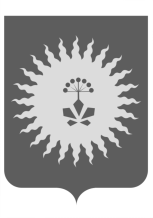 АДМИНИСТРАЦИЯАНУЧИНСКОГО МУНИЦИПАЛЬНОГО ОКРУГА ПРИМОРСКОГО КРАЯП О С Т А Н О В Л Е Н И Е     29.02.2024                                      с. Анучино                                   №   166     . Об организации земляных работ и иных работ на территории Анучинского муниципального округа в период проведениях выборов Президента Российской Федерации в 2024 годуВ соответствии с Федеральным законом от 06.10.2003г. № 131-ФЗ 
«Об общих принципах организации местного самоуправления в Российской Федерации», Федеральным законом от 10.01.2003 г. № 19-ФЗ «О выборах Президента Российской Федерации», постановлением Совета Федерации Федерального собрания Российской Федерации от 07.12.2023 г. № 678-СФ 
«О назначении выборов Президента Российской Федерации», Уставом Анучинского муниципального округа Приморского края, администрация Анучинского муниципального округа Приморского краяПОСТАНОВЛЯЕТ:Рекомендовать организациям все оганизационно-правовых форм не осуществлять работы инженерных сетей, земляные работы, дорожные работы, за исключением аварийно-восстановительных работ в период подготовки и проведения выборов Президента Российской Федерации с 11.03.2024 г. по 19.03.2024 г. на территории Анучинского муниципального округа.2. Отделу архитектуры и градостроительства управления градостроительства, имущественных и земельных отношений администрации Анучинского муниципального округа (Хоменко А.И.) при выдаче ордеров на производство земляных работ организациям все организационно-правовых форм учесть период проведениях выборов Президента Российской Федерации.:3. Аппарату администрации Анучинского муниципального округа (Бурдейная С.В.) опубликовать постановление в средствах массовой информации и разместить на официальном сайте администрации Анучинского муниципального округа в информационно-телекоммуникационной сети «Интернет». 4. Настоящее постановление вступает в силу со дня его подписания.5. Контроль за исполнением настоящего постановления возложить 
на Дубовцева И.В. заместителя главы администрации Анучинского муниципального округа.Глава Анучинского муниципального округа                                                               С.А. Понуровский